       -----------------------------------------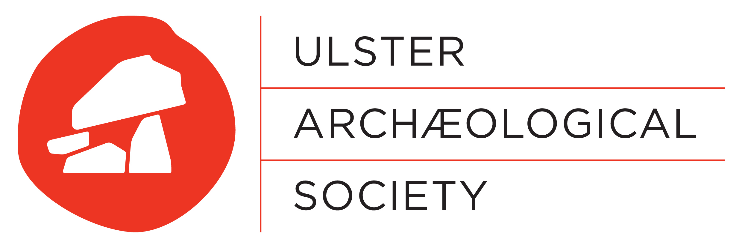 	Ulster Archaeological Society      School of Natural and Built Heritage	Queen’s University Belfast	Belfast 	BT7  1NN	            --------------------------------------------------       		       				E  ulsterarchaeolsoc@gmail.comMembership Application Form		W  uas.society.qub.ac.uk	Please write in capitals
Title………….……First name or initials………………..………………………………………………………………….Surname……………………………………………….
Full Home Address…………………………………………………………………………………………………………………..
………………………………………………………………… Postcode………………………………………………………………. 
Telephone………………………………………………… E mail…………………………………………………………………….

I agree that my email address can be used for UAS updates and for information only.  It will not be used for any other purpose or passed to any third-party. 	  							     
Individual			£20    (€28)					Family				£20    (€28)					Retired				£7.50 (€12)					Please tick as appropriate. Retired members do not receive the Ulster Journal of Archaeology.
Cash, or cheque made payable to Ulster Archaeological Society.To pay by PayPal please refer to our website   uas.society.qub.ac.ukSignature……………………………………………………………Date………………….Charity Gift Aid Declaration- multiple donation	It will cost you nothing to boost your donation by 25p of Gift Aid for every £1 you donate.Gift aid is reclaimed by the charity from the tax you pay for the current tax year.  Your name and address from the above details will be needed to identify you as a current UK taxpayer.In order to Gift Aid your donation you must tick the box below.I want to Gift Aid my donation of £____________and any donations I make in the future or have made in the past 4 years to the Ulster Archaeological Society.     I am a UK taxpayer and understand that if I pay less Income Tax and/or Capital Gains Tax claimed on all my donations in that tax year it is my responsibility to pay any difference.Please notify the Secretary if you:Want to cancel this declarationChange your name or home addressNo longer pay sufficient tax on your income and/or capital gainsIf you pay Income Tax at the higher or additional rate and want to receive the additional tax relief due to you, you must include all your Gift Aid donations on your Self-Assessment tax return or ask HM Revenue and Customs to adjust your tax code. Signature……………………………………………………………………Date………..……………….
Please return by post to:				              The Hon. Secretary,						Ulster Archaeological Society,				     School of Natural and Built Heritage,Queen’s University Belfast,  BT7  1NN     Northern Ireland